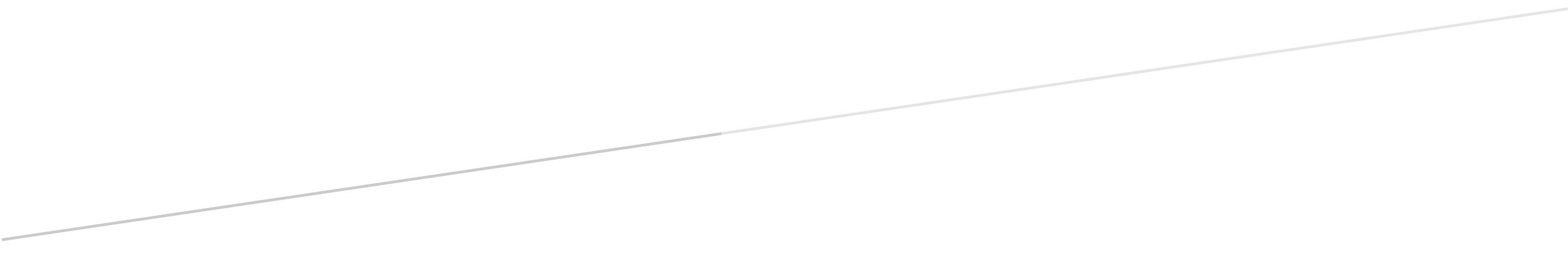 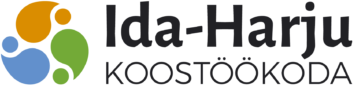 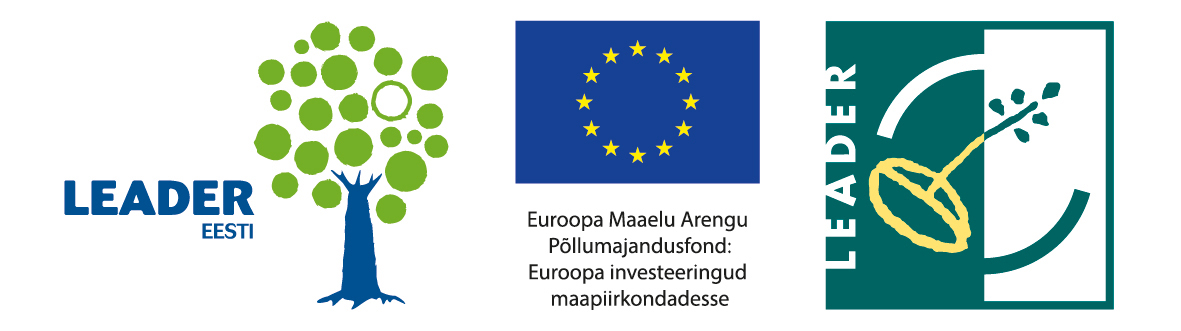 Küsitluse tulemusedIda-Harju Koostöökoja LEADER piirkonna strateegia 2023-2029 koostamise raames viidi juunis 2022 läbi küsitlus  koostöökoja liikmeskonna, taotlejate ja hindajate hulgas. Küsitlusele oli võimalik kolme nädala jooksul vastata uuringukeskkonnas surveymonkey.com.Küsitlusele vastas kokku 28 isikut. Millises vallas on Sinu peamine tegevuskoht?Muu (palun nimetage):Kose/Anija/RaasikuHarjumaaTallinnHEAKMilline on Sinu peamine tegutsemisvorm?Millised on Sinu arvates piirkonna peamised tugevused, mis on hästi? Aktiivsed inimesedArenemisvõimelised teenusedArenevad erinevad tooted Asukoht pealinna lähedalavalikud teenused on kättesaadavadelamise piirkond  heaElanike arv stabiilne või suureneb - Harjumaa koos Tallinnaga on suurim tõmbekeskus.elanuke eriti vanurite teenentamineEttevõtlikud inimesedHea asukoht keset Eestit, lähedal TallinnaleHea ja kohati väga hea looduskeskkond (Kõrvemaa, Paunküla, Voose kant, Tuhala piirkond)Hea rongiliikluse ühendusHea teedevõrkHuvitegevuse võimalusedInspiratsiooni üritusedkogukondKogukondlik elu on saab järjest hoogukogukonna eesvedajad on olemasKohtumised teiste tootjatega piirkonnas ja väljaspoolKonsultandid on koostöösõbralikudkultuurieluLeader tegevusgrupi olemasoluLinna lähedusLogistiliselt hea piirkond - 4-realine Tallinn-Tartu maantee, lisaks Tallinn-Narva maantee lähedalloodusLooduskeskkond oma mitmekesiste võimalustega (Kõrvemaa/metsad, sood/rabad, järved/jõed)looduskeskkonda võrreldes linnadega rohkemLähedus Tallinnalemitmekesised tegevused ja teenusedNoorte ja laste tegevusedOlemas kvalifitseeritud treenerid piirkonnasOlemas lapsed/huvilised kellele pakkuda tegevusiOlemas vanemad kellele pakkuda liikumisvõimalusiPalju loodustPalju võimalusi looduses liikumiseksPealinna lähedane asukohtPealinna lähedusPealinna lähedus/kättesaadavusPealinna Tallinna lähedus - turg ja rahakamad kliendid lähedalPiirkond ei ole väga suurPõhi-ja huvihariduse kättesaadavuspõllumajanduspäris hea infrastruktuurRajatised spordile ja vabale ajale alevites (staadionid,spordihooned)Rongiühendus Tallinn-Aegviidusportimis võimalused Suhteliselt hea infrastruktuur, taristuSuhteliselt palju puhast loodustSuhteliselt tugevad KOVdSuur hulk potentsiaalseid kliente lähedal (eriti turismi- ja puhkemajanduse vaatest, aga mitte ainult)Tallinna lähedusTallinna lähedusTaotlejaid ei ole liiga rohkearvuliseltteedevõrkTeenuste saadavus, pakkumine kohalike ettevõtjate hulgasTegevuspiirkonna asukohtTegusad omavalitsused ja kodanikuühendusedTerviserada(Aruküla)toitlustustugevad ja teovõimeline kolmas sektor (MTÜd)Tugevad, teotahtelised ja motiveeritud kogukonnadturvalisusTäna olemas multifunktsionaalsed võimalused /saalid pilgeni täisvaldadevaheline koostööVõimekad, tegusad OV üksusedõppereisidÜhendus TallinnagaMillised on Sinu arvates peamised probleemid piirkonnas? Alevite ja külade vaheline turvaline kergliiklusAnija vallas on võrreldes Kose ja Raasiku vallaga väga vähe väikeettevõtjaid, st ettevõtlikud inimesed töötavad väljaspool valdaAsukoht pealinna lähedalBensiinijaama puudumineeesmärgid on erinevadEi oska välja tuua konkreetselt ühtegi, koostöö on hästi laabunudhajaasustus, mis pärisb teenuste arengutHajaasustusega piirkondades ühistransport ei vasta inimeste vajadusteleIda-HArju Koostöökoda on ettevõtjatele vähe nähtavinimeste omavahelised suhtedKehra õhusaasteKogu Leader piirkonna (Kose, Raasiku, Anija) valdade ülene toimimine on nõrk kogu piirkonda hõlmav koostöö on nõrkkogukonna liikumise "jahtumine"Kogukonnad ei ole igas IHKK piirkonnas tegusad, ikka on neid, kes "ootavad valget laeva"Kohapeal maal töökohtade vähesus, eriti naistelKohapealne ettevõtjate vähene suhtlusKoostööd puuduminekunstmuruväljakuga staadion klubisportimiseksKvaliteedi erinev tase teenusepakkujate lõikesLagunevad, sisuga täitmata ajaloolis-kultuurilised hoonedlaste ja noorte tegevusetus koolivaheaegadel (eriti suvel)Laste jaoks ei ole liikumine mõtestatud, vajaks vanemate harimistLaste osalustasude kõrge hind(eriti individuaal alade pakkumisel)Lasteaiakohtade nappusLiialt palju läks toetusraha nn põlveotsas tegemistelelogistikaMajutusMARSUUTTAKSO   PUUDUMINE    ,KÄIB TALLINNA PÄEVAS HARVAMetsade "kadumine" (sh seene- ja marjametsad) nn linnastumise oht, et võiks säilida kohalik eripäraOlemasoleva taristu kasutamine laste treeninguteks on probleem(Kosel)Otsustajad ei ela kohapealpaadiga läbimatu, siseturismile suletud Pirita jõgiPaunküla veehoidla potensiaali mitte kasutaminePealinna Tallinna lähedus - konkureerime tööjõu ja palgaosasPealinna teenused/hüved on paljudele lihtsalt kättesaadavad, mistõttu oma kodukohta ei panustata, ei hinna piisavalt.Piirkond on tugev ja paistab välja, kui seal toimetavad ettevõtjad ja elanikud koos turundusse panustavadRaasikul terviseraja puudumineRahvast on vähevõituSee, et maa piirkonnas on tegijad/treenerid ei väärtustata v.a Raasiku, AnijaSporditaristu puudusSuure(ma)d tööjõukulud mõjutavad investeerimis- ja arenguvõimekustSuureneva elanikkonnaga kaasnevad uued väljakutsedsuviste vabaõhuetenduste ja kontsertide nappusTallinna lähedusTallinna lähedus pärsib sageli kogukondlikkustTallinna lähedusest tulenev ootus kõrge(ma)le palgale mõjutab konkurentsivõimetTallinnas pakutavad võimalused (kultuur eelkõige) kaalub tihti üles kohapeal pakutavateed võiks paremas seisukorras ollaToidukohtade vähesus, puudumine, madal kvaliteetToitlustusTööjõu puudus piirkonnastööjõupuudusTöötajad - usaldusväärse, õppimisvõimelise, kohusetundliku töötaja leidmine keerulineVananev elanikkondVäga hõre ja ebaloogiline ühistransportvähe kohalikku ettevõtlust, turismiVähe on kaasaegseid ja huvitavaid turismiatraktsiooneVälisturist ei jõua meileÜhistransport toimib vaid suunal Tallinn-asum, ei toimi asum-asum vahelPalun too välja Ida-Harju Koostöökoja tegevuspiirkonna iseloomulik ühisosa (sarnased probleemid, eesmärgid, kultuuriruum, tegevusalad vms).elu maapiirkonnasKogu piirkonda hõlmav koostöö on nõrk, sealt ka probleem, mis ei lase piirkonnal esile tulla, kuigi ühisosa oleks piisavalt, mida koos edasi arendadaKULTUUR  JA SPORTkultuuriruumküllaltki sarnase profiiliga vallad Liiga lai küsimus, ei oska kohe vastataLiiga Tallinna lähedal ja uusi väikseid tootjaid on vähelinna ja maa elu tihe seosLoodusega seotud tegevused ja (sise) turism. Tallinna mõju tööjõu konkurentsile (kohapeal töötaja leidmine seetõttu keeruline) ´+ piirkonna muutumine "magalaks" - ei huvita kogukond.Looduspuhtus, mitmekesisus, kogukonna kaasatus, turvalisusPealinna lähedus ja sellega kaasnevPealinna lähedus ja sellega kaasnevad probleemid: tööd ja tegevust otsitakse rohkem pealinnast, kodus käiakse vaid magamas.Piirkonna ühtlane arengutase ja ühised traditsioonid ja sarnane ettevõtluse ning kultuuri tase.Raasikut ja Anijat ühendab raudtee, Kose on teises ääres.Rohkelt eriilmelisi teenuseid ja pakkujaid (turismi- ja puhkemajandus)Sarnane kultuuriruumsarnased eesmärgid - muuta piirkond elujõulisemaks ja atraktiivsemaksSpordivaldkonnas oleme jõudnud sinna kus sisespordialad saavad üha enam populaarsemaks, seda määrab eelkõige meie ilmastik. Sellega kaasnevalt on vajadus sporditaristut laiendada (erinevate spordialade jaoks) vähemasti piirkonna keskustesse. Ida-Harju piirkonna keskused ei ole väga kaugel teineteisest, vaja oleks paremaid transpordi võimalusi mis annaks eelduse ühisosade loomise võimalustel. Näiteks lapsed saaksid ise liikuda treeningutele ja võimaluse ka tagasi koju saada. Selles piirkonnas enamjaolt vanemad töötavad Tallinnas, nendel võimatu lapsi transportidaTervisesport, turvalisusVäikeettevõtlusÜhisosa: elanikke tuleb juurde (eriti Kose, Raasiku), Anijal on elanike arv stabiliseerunud; aktiivne elamuarendus ja noorte perede linnast maale kolimine.Palun too välja, mis teeb piirkonna Sinu jaoks eriliseks.Aastatega väljakujunenud traditsioonidAsupaik- lähedus pealinnale, merele, loodusele jneEriline looduskeskkondHEA ASUKOHT TALLINNA SUHTESInimesed.Kas siin väga suurt erilisust ongi...elan siin ja püüan  võimalikult hästi toimida, nii indiviidina kui ühiskondlikultloodusloodusLoodus. Nii ürgset, kaunist ja erilist looduskeskkonda pealinna lähistel annab kogu Euroopas leida. See on väärtus, mida tuleb hoida ja targalt tarbida.Ma elan ju siin :) Piirkond on suures plaanis maapiirkond, kuid hea teedevõrk (oma auto olemasolul) tagab ühenduse nii keskuste kui pealinnaga.Oleme Tallinna lähedal, aga samas hõreasustuses maal.Olen ise elanud terve elu selles piirkonnas ning ei kujuta ette, et peaks kusagil mujal elama. ei oskagi välja tuua seda mis siin kinni hoiab. Väga mõnus keskkond, looduslikult kaunis piirkond, samas suurlinna lähedus.Olen panustanud 40 aastat oma elust piirkonna edendamisse ja ühistegevusseon võimalik elada linlikus keskkonnas ja ka maal (võsas)Piiramatud võimalused elada looduse keskel ja veeta vaba aega aktiivselt jällegi looduses.Rohelus, veesilmad, ajalooline pärand"Siin olen kasvanud,tasasel maal,siit on mu rahu ja tasakaal.(Paul-Eerik Rummo)"Tallinna kaugus ja lähedusTallinna lähedusTallinna lähedus koos kohati veel puutumatu loodusega Tegu on piirkonnaga, kus elan ja töötan.Palun anna hinnang, kui hea on tegevuspiirkonnas elada.Kaalutud keskmine väärtus 8,32.Kui hästi tead, millega IHKK tegeleb?Milline on Sinu rahulolu IHKK tegevusega?Millega peaks IHKK veel tegelema?KÕIK ON OKEi näe vajadust täiendavate ülesannete lisamiseksHea, et on olemas LEADER programm, mis aitab turgutada väikeettevõtlust ja kohapealset kogukonnategevust. Järgmisel perioodil võiks piirkonnaülest omavahelist koostööd nii ettevõtjate, kogukondade kui omavalitsusüksute tasandil veelgi enam tagant tõugata. Piisab kui tegeldakse punktidega mis eelmises küsimuses on vastatud "ei oska öelda""Rohkem noortele suunatud projekteRohkem inspiratsioonipäeviEraldi taotlusvoor KOV-ideleEraldi taotlusvoor muinuskaitse- ja looduskaitse all olevatele objektidele"Suvepäevad, kus kohtuvad kõik projektide elluviijad, KOV-d ja IHKKVanurite heaoluÜhisprojekte ja kontaktide arendamist valdkonnapõhiselt (ettevõtlus; turism; MTÜ-de huviharidus-koolitused) Kose Raasiku ja Anija vahel ellu kutsudaKas oled taotlenud ja saanud projektitoetust perioodil 2015–2022?Kuidas hindad OMA projekti eesmärkide ja mõju saavutamist?Kuidas hindad piirkonnas perioodil ellu viidud TEISTE projektidega seatud eesmärkide ja mõju saavutamist?Milliseks hindad projektide TAOTLEMISE protsessi?Kaalutud keskmine väärtus  8,18Arusaamatu (info ei olnud kättesaadav, nõuded olid ebaselged)Täiesti arusaadav (kogu vajalik info oli olemas)Lisatud kommentaarid:Projekti taotlemise protsess oli väga keeruline, iseseisvalt ei saanud hakkama, võiks olla lihtsamalati sai nõu küsida ja häid soovitusiMilliseks hindad projektide MENETLEMISE protsessi?Kaalutud keskmine väärtus  8,14Lisatud kommentaarid:Vastuse saamine liiga pikkkoos PRIA tegevustega on see ikkagi ajaliselt pikk protsessMilliseks hindad projektide HINDAMISE protsessi?Kaalutud keskmine väärtus  7,55Lisatud kommentaarid:investeeringutel on objektiivsed kriteeriumid, kui saab siis veel timmida.Milliseks hindad projektide ELLUVIIMISE protsessi?Kaalutud keskmine väärtus  7,18Lisatud kommentaarid:kui on kogemus, siis on asjad ladusadKas IHKK meetmed on vastanud vajadustele (kas nende meetmete järele on piirkonnas olnud vajadus)?Meede 2 kommetaarid:Just väikeettevõtted on saanud abi ja see on hea.Meede 3 kommetaarid:Midagi ei juhtu üleöö, elu on näidanud, et inimestel peab tekkima harjumus, see aga nõuab pikaajalist regulaarset tegutsemistJäi pisut nõrgaksEttevõtlus meetmes see ei ole töödanud, aga probleem on olnud ikkagi ettevõtjates endas.Meede 4 kommetaarid:Jäi pisut nõrgaksMeede 5 kommetaarid:Pole selle teemaga kokkupuudet olnud.Ei teadnud, et selline meede üldse oliEttevõtlus meetmes ei olnud taotlejate hulgas neid, kes oleksid väga selgelt COVIDiga pihta saanud.Millele oleksid Sina tahtnud toetust taotleda, kuid selleks ei olnud sobivat meedet või see ei olnud abikõlbulik?Elukeskkonna arendamiseks.energiasüsteemide uuendamine, ressursitõhususKahjuks ei oska hetkel vastata kuna ei ole süvenenud võimalustesse. Edaspidi on küll soov uurida toetus võimaluste kohta kui hakata sisehalli ehitamaSeni pole niisugust olukorda olnud.Taristut puudutavad teemadturismi arendamine väikeettevõtjale, kes alles alustab...Väikese põllumajandustootja toetus, mis ei kvalifitseeru PRIA meetmetesse (nt. 10 lambaga farmile väiketraktori soetamine)Kuivõrd on Sinu hinnangul tänu toetusmeetmetele elu piirkonnas paremaks muutunud?Mida oleks piirkonnas veel tarvis toetada?Tegusate, aktiivsete, ettevõtlike inimestega koos tulevad ka tugevad, võimekad, arenemisvõimelised ettevõttedNoortele suunatud networking ja koostöövõimaluste tekkele kaasaaitamine"Alustava ettevõtja toetus võiks olla, ettemaksega. EASi starditoetus ei kata olulisi valdkondi, näiteks ruumide remonti.avalike teenuste arengule suunatud pilootprojekte, katseprojekte, samas mille tulemus ei ole selgelt teada Elukeskkonna arendamist, päikese jms taastuvate energiate kasutuselevõttu, nn viimase miili ühendusi.EttevõtlustEttevõtlust suuremal määral.Ikka jään selle juurde, et piirkonna keskusesse sporditaristu ehitamine , läbi selle toetate ka entusiastide/töötajate hoidmist maapiirkonnas, samuti lastele võimalust areneda oma spordialal laialdasemalt, leida uusi talente (näiteks tennise spordialal)Kuidas saaks tööle projekti "otse tootjalt tarbijale" (alates tomatitaimest ja õuntest lõpetades lambasõnniku kui väetise pakkumisega jne)"Muinuskaitse- ja looduskaitse all olevaid objekte (võiks olla eraldi taotlusvoor)"Noorte ettevõtlikkustSenisest enam keskkonnateemasid (nt ettevõtetel ja avalikus ruumis), mis pole otseselt KOV kohustused.SPORT JA KULTUUR   turismi. Tallinna inimesed tahavad puhata linnast väljas ja sõita maks 40 min selleks vee ja kanalisatsioonisüsteemide paigaldamine, energeetilised lahendused (ahjud, plidid), päikesepaneelid kuni 3 kW omatarbe kindlustamiseks (eeldusel, et võrku energiat ei müüda).Võrgustikku säilimist ja heade edulugudest või õppereisidelt teistelt õppimist.Õue spordirajatisi Ühistegevust, et koos tugevdada piirkonda.Millised on peamised toetust vajavad valdkonnad?(Võimalus märkida kuni viis valdkonda)Milliseid koostööprojekte võiks IHKK piirkonna siseselt piirkonnaüleselt läbi viia?Ettevõtluse koolitusiKogukonnaga seotudKõigepealt tuleks leida eestvedajad , pidada mõttetalgudNoorteprojektid"Näiteks väiketootjatele korraldada ühine osalemine suuremal laadal või messil - ühine plats, promo ja flaier (see on siiski piirkonnaülene projekt).Heameelega tutvuks Anija ja Raasiku väiketootjate ettevõtmistega. Võiks olla selline piirkonnasisene kolmiküritus: Kose ja Raasiku väiketootjad lähevad külla Anija tootjatele, seejärel needsamad Kose tootjad võtavad vastu Anijat ja Raasikut ja seejärel võõrustab Raasiku. Nii tiheda läbikäimise tulemuseks oleks kindlasti mõni koostööarendus.Analoogselt võiks toimida külade aktiivi omavaheline tutvumine."Pirita ja teiste piirkonda läbivate jõgede ja veekogude korrastamine jms turismi arendamiseks.Sarnaseid projekte võiks olla rohkem, mis tooks kokku piirkonna erinevate valdade tegijaid. Ja osalema peaks kaasama rohkem piirkonna uusi tegijaid. Taristu ja turismi ja turvalisuse teemadelTURISM   , SPORT JA VABAAEGvaldkondlikud ettevõtete külastused (nt töötlev sektor)Valdkonnapõhised piirkonnaülesed turundustegevusedViia kokku sama tegevusvaldkonna inimesi ja suunata neid koostööleväike-ettevõtete kogemuste vahetamine seminari vormis + lektorite kaasamine (tööõigus, seadusandlus jms)Ühised kultuurisündmused - laulu- ja tantsupäevad jms, noortele suunatud tegevusiMilliseid koostööprojekte võiks teha teiste Eesti piirkondadega ja välisriikidega?"Eelkõige tutvumisprojektid, nagu oli just Viljandimaa reis - kahekordne kasu, näed huvitavaid ideid ja ettevõtteid ning samas tekivad kontaktid oma piirkonna inimestega.Messikülastused."Ehk leida omasugune piirkondkeskkonna hoid ja traditsioonid ning uued teenusedKiiremas korras viimase miili probleemi lahendamine ja toimiva mobiilivõrgu saavutamine.Kogemuspõhised Kogemuste vahetamineKogemuste vahetamisi ja miks ka mitte uute teadmiste ja praktikate üle võtmiseks ettevõtjate vahetusiLAADAD , TOITLUSTUS JA TURISMLeader ja tegevusgruppide juhtimise praktikadMaapiirkondade väike-ettevõtete kogemuste vahetamine"NoorteprojektidTurismi arendavaid projekte"Turism, sportVälisriikidega: noortele suunatud näited ja kogemused + networking, mille kaudu kasvab piirkonnast pärit noorte tahe tegutseda piirkonnas nii pühendunud kodaniku kui aktiivse ettevõtjanaMis võiks IHKK tegevustes ja juhtimisel olla teistmoodi/paremini korraldatud? Mida selleks tegema peaks?Elluviidud projekte peaks rohkem tutvustama või peaks korraldama piirkonnas rohkem tutvumissõite, et näha ja kuulda, millega tegeletakseIda Harju Koostöökoda võiks olla rohkem pildis( piirkonna ajaleht, sotsiaalmeedia jn).Infot erinevate ühiste väljasõitude ja sündmuste kohta laiapõhjalisemalt levitada. Kutsuda osalema ka uusi tegijaid. Juhtimine on väga OKKÕIK ON HÄSTIKõik on hästiMul on väga hea meel, et sina Sille, IHKK juhtimise ohjad enda kätte võtsid! Juhatuse liikmena (Marge) on mul hea ja kindel tunne sinu koos "ühes paadis" olla.Paberimajanduse ja bürokraatia vähendaminePeaks kuidagi saama inimesi rohkem piirkonna ja ettevõtluse arendamiseks kaasa mõtlemaPraegu kõik väga hästi.Päris hästi on, kaasatus on suurenenud "Regulaarne, sihipärane, objektiivne tegevus, kaasamineSuhtlema "Rotatsiooni kasutamine.Senine toimetamine sobilikVõiks proovida ka Hackathon/ ideede maratoni, et leida uusi ja koostööd soodustavaid ideid.Mida võiks muuta taotlusprotseduurides?Kui saaks poole taotletavast summast ette kätte ,oleks super:)KÄESOLEV TAOTLUSPRITSEDUUR TOIMIB Lihtsamaks taotlemine, samuti ka aruandlus, väljamaksed kiiremaks. Kuna enda tegutsemise vormingu näol võin öelda, et ei liigu just suured summad siis sooviks võiamlikult kiiresti saada kulutatu tagasimidagi"Peaks piisama ühe taotlusvormi täitmisest ehk kui IHKK vorm on täidetud, siis ei peaks PRIAs veel uut vormi täitma vaid piisaks IHKK vormi lisamisest.PRIA otsuseid tuleb liiga kaua oodata."Protseduurid sobilikud. Taotleja sooviks alati lihtsamaid- ja jagaja tihedamaid protseduure"Taotluse vorm ja Pria nn e-vorm võiks olla üks ja üks kord täidetav. Projektid, mis on saanud positiivse rahastuse peaksid saama kasutada vahendeid kohe peale rahastuse otsust."vaadata üle taotlusdokumendid - muuta need konkreetsemaks (võib-olla piirata tähemärkide arvu vms) ja pikema jutu oma projekti sisu kohta saab taotleja lisada eraldi "lisana".Võiks selgemalt määratleda hindamiskriteeriume.Kas sooviksid olla enam kaasatud IHKK tegevustesse?Jah 75% / Ei 25%Lisatud kommetaarid:Küsimuses on sõna "enam" - vastusega on mõeldud, et kaasatus on piisav.liikmete kaasatus on piisavOlen piisavalt kaasatud, kuna juhatuse liige.Oleneb tegevusestPraegu kaasatakse hästiSest olen eemaltvaataja ;-), otsest seost piirkonnaga hetkel poleKuidas võiks liikmeid enam IHKK tegevustesse kaasata?"liige kutsub külla ja tutvustab oma tegemisi" formaat nt"IHKK peaks rohkem nn pildil olema, rohkem peaks korraldama ühiseid kokkusaamisi ja tegevuste tutvustamist"Koolitusi, 1-2 päevaseid õppereise ka Eestis teiste tegevusgruppide juurde.miks mitte teha suvepäevadMinu meelest on ka praegu kaasatud.Olla veel rohkem nähtav ja pildil.Piirkonna ja inimestega tutvumine on kõige tõhusam PROOVIDA INFOT INIMESTENI PAREMINI EDASTADASaata infot, vajadusel korraldada tutvustavaid infotundesuhelda-suhelda-suheldaVõiks toimuda seminarid (näit. 1-2 korda aastas), kus toetuse saanud esitlevad oma projekti, selle läbiviimist ja tulemusi. Mis probleemid tekkisid ja kuidas neid ületati.Ühiste ürituste ja ettevõtmiste korraldamineÜhisüritused, motivatsioonipäevad/õhtud.Ühisüritused/koolitusedVõimalus midagi veel lisada:Jõudu ja tahtmist edaspidiseks."Rohkem tuleks tõeliselt vajalikke projekte ellu viia.KOV-idele minev toetus võrreldes teiste toetuse saajatega  on liiga suur, see probleem tahaks kindlasti lahendamist."Toetuse taotlemise teeb keeruliseks ikkagi see, et toetus tuleb alles siis, kui tegevused on tehtud. Nii satuvadki eelisolukorda KOV-id, kellel  ju on võimalus ise finantseerida.